Муниципальное бюджетное дошкольное учреждениеМуниципальное бюджетное дошкольное учреждение«Детский сад №132»общеразвивающего вида с приоритетным осуществлением деятельности по направлению социально – личностного развития детейКонспект организованной образовательной деятельности                                      по познавательному развитию (ознакомление с миром животных) во второй младшей группеТема: «В гости к бабушке»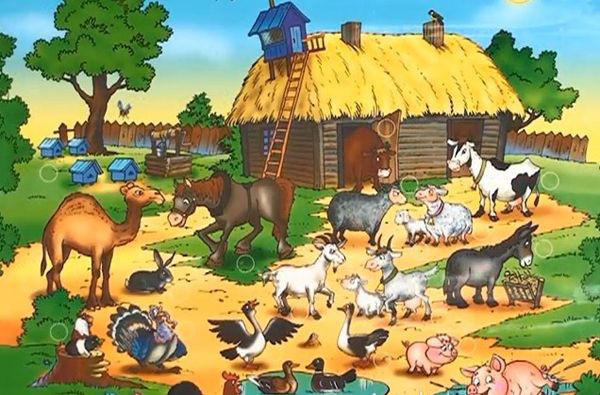                                                                                           Составила: воспитатель                                                                                                    Широкова Елена Владимировнаг. Дзержинск2016 г.Цель: расширение представления детей о домашних животных. Задачи:Образовательная область «Социально-коммуникативное развитие»: продолжать формировать желание и умение к совместной деятельности.Образовательная область «Познавательное развитие»: продолжать знакомить с домашними животными и их детёнышами, особенностями их поведения и питания.Образовательная область «Речевое развитие»: формировать умение вовлекать детей в разговор во время рассматривания картинок с животными и при прослушивании аудиозаписи «Голоса домашних животных».Физическое развитие: развивать стремление играть в подвижные игры, выполнять несложные движения.Развивающие: развивать   внимание при отгадывании «Голоса домашних животных», речь при разгадывании загадок.Воспитательные: воспитывать интерес к совместной деятельности, воспитывать у детей добрые отношения к животным, проявлять желания заботиться о них, воспитывать эмоциональную отзывчивость и желание общаться.Предварительная работа: беседы о животных, игры с игрушечными животными, чтение потешек: «Кисонька – Мурысонька». Рассматривание картин из серии «Домашние животные». Игра-лото «Домашние животные и их детёныши» Словарная работа: обогащать словарный запас детей, правильно называть детенышей домашних животных (теленок, жеребенок, котенок, щенок, цыплёнок, козлёнок, поросёнок).Индивидуальная работа: Стимулировать речевую активность у Леры З. Помочь Артёму Л. определить детёныша у домашнего животного.Способы: вопросы, игра, физкультминутка, показ иллюстраций.Средства: шапочки: курицы и цыплят по кол-во детей; магнитофон, лошадка, набор игрушек-домашние животные (корова, кошка, собака, лошадь и их детёныши); разрезные картинки: лошадь – телега, курица – яйцо, кошка – мышка, коза – пух, молоко, собака – дом.Литература и интернет-ресурсы :  - Программа «От рождения до школы» под редакцией Н. Е. Вераксы, Т. С. Комаровой, М. А. Васильевой, 2015 г. - О.А. Соломенникова «Ознакомление с природой в детском саду. Вторая младшая группа», 2015 г.http://nsportal.ru/detskiy-sad/okruzhayushchiy-mir Ход образовательной деятельности:Воспитатель сообщает детям, что в группу пришло письмо, открывает и читает.Пишет бабушка и приглашает их в гости.Дети, отправимся в гости к бабушке?А на каком транспорте вы хотели бы поехать? (Ответы детей.)Нас много и мы поедем (Ответы детей).Дети строятся за воспитателем и едут под музыку.Воспитатель: Вот мы и приехали, дальше пойдём пешком.-По ровненькой дорожке,По ровненькой дорожке.Шагают наши ножки,Шагают наши ножки.Через лужу – прыг. Через ямку – скок. Шли мы шли, в гости пришли. А вот и домик. Давайте, ребята, постучим.-Тук, тук, тук, кто здесь живёт?Кто нам двери отопрёт?Открывается окошко и выглядывает бабушка:-Здравствуйте, детишки,Девчонки и мальчишки.Рада видеть всех сейчас,Ведь давно ждала я вас.Я - бабушка Арина.Ой, ребятушки беда у меня случилась, все мои животные разбежались.Воспитатель спрашивает детей, как можно помочь бабушке. Выслушивает ответы детей.Воспитатель: Дети, а может эти животные пришли к нам в группу? У нас в группе есть много животных, но бабушке нужны не все. Давайте спросим у бабушки, какие животные ей нужны.Бабушка: Мне нужны животные, которые живут рядом с человеком.Воспитатель: Бабушка, нужен ли тебе волк? Бабушка пугается.-Дети, как называются животные, которые живут рядом с человеком?  (Домашние животные).-  Рядом с человеком живут домашние животные, они не могут построить себе дом, вырыть нору, берлогу, они не приспособлены жить в лесу. За ними надо ухаживать, строить им жильё, кормить, убирать.Бабушка, а какие именно домашние животные тебе нужны.А я вам загадки загадаю, а вы разгадаете. Все дети любят отгадывать загадки, а вы? (Ответы детей.)Тогда отгадайте мои загадки. При каждой отгадке воспитатель достаёт из коробки игрушку домашнего животного.1.Хвост крючком, нос пяточком (поросёнок).2.Беленькие перышки,    Красный гребешок,    Кто это на колышке?    Петя – (петушок).3.Голодна – мычит,    Сыта – жуёт.    Маленьким ребяткам    Молока даёт (корова).4.Идёт – бредёт, головой трясёт.    Травки просит: «ме-ме-ме»    Дайте вкусной травки мне! (Коза).5.Мягкие лапки, на лапах царапки,    Ходит неслышно, ловит мышек. (Кошка).6.Быстрее ветра я скачу,
    ''Цок-цок,'' – копытами стучу,
    Я громко ''иго-го'' кричу,
    Садись на спину – прокачу!(Лошадка).7.Вот вам ещё загадка.    Квохчет, квохчет,    Детей созывает,    Всех под крыло собирает.   -Кто это? (Курица).Воспитатель показывает игрушки: курицу с цыплятами.-Кого вы видите? (Курицу и цыплят).-Как зовут маму цыплят?-Как зовут деток курицы?А хотите со мной поиграть?Физкультминутка: «Вышла курочка-хохлатка»Бабушка: Слушайте следующую загадку.8.В будке живет,    Кости грызет.    Лает и кусается –    Как называется? (Собака).Воспитатель: Ой, а собаки у нас нет, где же она? Из домика выбегает собака и гавкает.- Оказывается собака не убежала, она дом охраняла. Воспитатель подносит собачку детям, дети её гладят.Бабушка: Ах какие молодцы, загадки отгадали! О ком были загадки?(О кошке, корове, поросёнке и т.д.) Как можно их назвать одним словом? (Ответы детей.)Бабушка принимает животных, благодарит детей за помощь.Игра «Угадай, чей голос?»Воспитатель включает аудиозапись «Голоса домашних животных».  Дети слушают и отгадывают.Мяукает (кто?) - кошкаРжет –Хрюкает -Мычит –Лает -Блеет –Гавкает -Воспитатель: Ну, что дети бабушке мы помогли, животных всех нашли, давайте попрощаемся с бабушкой. Дети прощаются с бабушкой.Воспитатель: А обратно хотите поехать на лошадке? (ответы детей). Дети строятся за воспитателем и под музыку «едут» обратно.Дидактическая игра: «Назови детеныша?»У каждого домашнего животного есть детеныш.У кошки, кто? - котёнок
У петуха и курицы, кто? - цыплёнок
У коровы кто? - телёнок
У лошади  кто?- жеребёнок У собаки кто? – щенокУ козы кто? - козлёнокВоспитатель: Молодцы дети, вы всё отгадали правильно. А давайте завтра мы опять поедем к бабушке в гости, и сделаем из строительного материала заборчик для животных, чтобы они больше у бабушки не разбегались.Рефлексия:-Скажите, дети, где мы сегодня были? (В гостях у бабушки).-А с какими животными вы познакомились? (Ответы детей)Вышла курочка-хохлаткаС нею жёлтые цыплятки.Ходьба на местеКвохчет курочка: ко-ко,Не ходите далеко,Грозят пальчикомЛапками гребите,Зернышки ищите.Сгибание и разгибание рукСъели толстого жука,Дождевого червяка,Наклоны вперёдВыпили водицыПолное корытце.Наклоны головой (имитация питья воды)